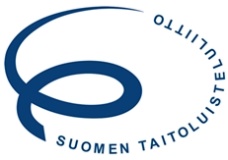 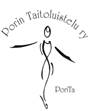 Kilpailuissa huomioitavia ohjeita ja toimintatapoja koronapandemian aikana.Jokaisen kilpailuun osallistuvan ja saapuvan on noudatettava annettuja ohjeita, jotka on laadittu meidän jokaisen turvaksi. Ohjeistuksessa on pyritty huomioimaan mahdollisimman hyvin tilanteet, että kilpailut voidaan turvallisesti viedä läpi ja ettei tarpeettomia kohtaamisia ole.Saavu paikalle vain terveenäJos olet oireinen älä tule paikalleJos tiedät olevasi altistunut älä tule paikalleMuistaTulla paikalle vain terveenäTurvavälit kaikissa tilanteissaKäsien pesu ja käsidesin käyttöKasvomaskitKilpailun nimiSM- seniorit, juniorit ja jäätanssin 1. valintakilpailuSM- seniorit, juniorit ja jäätanssin 1. valintakilpailuSM- seniorit, juniorit ja jäätanssin 1. valintakilpailuKilpailun ajankohta3. – 4.10.20203. – 4.10.20203. – 4.10.2020TapahtumapaikkaIsomäki Areena, PoriIsomäki Areena, PoriIsomäki Areena, PoriKorona-asioista vastaava henkilöTitta Vaitiniemi, Sanna SalonenTitta Vaitiniemi, Sanna SalonenTitta Vaitiniemi, Sanna SalonenYhteystiedotpuh. 040 56 32 098puh. 040 16 33 477sposti: kilpailut.porita@gmail.comArvontapidetään randomilla30.9.2020 klo 14:30Ryhmäjaot vahvistetaanRyhmäjaot vahvistetaan2.10.2020 klo 13.00 mennessäOsallistumisen peruuttaminenOsallistumisen peruuttaminenKuluton peruutus ennen arvontaa30.10.2020 klo 14:00 mennessäSairastuminen/oireiden ilmaantuessa2.10.2020 klo 11:00 mennessälääkärintodistusei vaaditaarvioijakulujen veloitusei veloitetailmoittautumismaksu jos ei lääkärintodistustaei palautetaSaapuminen kilpailupaikalle – kilpailija/valmentaja/arvioijaSaapuminen kilpailupaikalle – kilpailija/valmentaja/arvioijaSaapuminen kilpailupaikalle – kilpailija/valmentaja/arvioijaSisäänkäynti hallilleSisäänkäynti ovi 2maskia on pidettävä pukukoppitiloissaluistelijoiden ja valmentajien on huolehdittava, että heillä on mukana riittävästi maskeja tapahtuman ajaksitarpeetonta oleskelua hallilla/pukukopissa pyydetään välttämäänmuista turvavälit, myös verryttelyyn mentäessäkoppikäytävillä ja kilpailualueella saavat olla vain rekisteröityneet henkilötmaskia on pidettävä pukukoppitiloissaluistelijoiden ja valmentajien on huolehdittava, että heillä on mukana riittävästi maskeja tapahtuman ajaksitarpeetonta oleskelua hallilla/pukukopissa pyydetään välttämäänmuista turvavälit, myös verryttelyyn mentäessäkoppikäytävillä ja kilpailualueella saavat olla vain rekisteröityneet henkilötVerryttelytilatVerryttelytilatVerryttelytilatSään suosiessa verryttelyt suositellaan tehtävän ulkona. Huonolla säällä kilpailijoille on varattu verryttelytila Isomäki Areenan D 
käytävä 2 krs.Sään suosiessa verryttelyt suositellaan tehtävän ulkona. Huonolla säällä kilpailijoille on varattu verryttelytila Isomäki Areenan D 
käytävä 2 krs.KisatoimistoKisatoimisto sijaitsee Isomäki Areenan luistelijoiden sisääntulo aulassaKisatoimistossa ilmoittautuminenToimisto on auki kilpailun ajanRuokailu /Arvioijille Toimitetaan pukukoppiintarjoilutValmentajilleTaukotilassa  3 krs 1. aitioMusiikin toimitusMusiikin toimitusMusiikin toimitusJos musiikkia ei toimitettu etukäteen, sekä varsinainen äänite että varaäänite toimitetaanToimitetaan kisatoimistoonMusiikit on toimitettu etukäteen tiedostoina. Kilpailijalla on oltava musiikki mukana ja varamusiikki toimitetaanToimitetaan kisatoimistoonPalkintojenjakoPalkintojenjakoKilpailusarjan kolme parasta palkitaanKilpailusarjan kolme parasta palkitaan ja palkinto noudetaan kisatoimistosta.Kilpailusarjan kolme parasta palkitaan ja palkinto noudetaan kisatoimistosta.ISU-arviointisarjojen ajantasainen tulospalvelu ISU-arviointisarjojen ajantasainen tulospalvelu http://www.figureskatingresults.fi/results/2021/YLSMJUNSEN1vk/index.htmhttp://www.figureskatingresults.fi/results/2021/YLSMJUNSEN1vk/index.htmYleisölleYleisölleYleisölleSisäänkäynti hallillesisäänkäynti ovesta 6ainoastaan terveenä/oireettomana saa tulla paikallekisapaikalla huolehdittava riittävästä käsihygieniastasuositellaan kasvomaskin käyttöä katsomossatarpeetonta liikkumista katsomossa ja/tai käytävillä pyydetään välttämäänseurattava opasteita kuten kulkusuunnatmuistakaa turvavälit hallilla liikkuessanneainoastaan terveenä/oireettomana saa tulla paikallekisapaikalla huolehdittava riittävästä käsihygieniastasuositellaan kasvomaskin käyttöä katsomossatarpeetonta liikkumista katsomossa ja/tai käytävillä pyydetään välttämäänseurattava opasteita kuten kulkusuunnatmuistakaa turvavälit hallilla liikkuessanneOvet yleisölle avataan kilpailupäivinäklo 8:00Hallin katsomorajoituksetHallin katsomorajoituksetHallipalvelutYleisön kahvilapalvelut avoinna kilpailun ajan